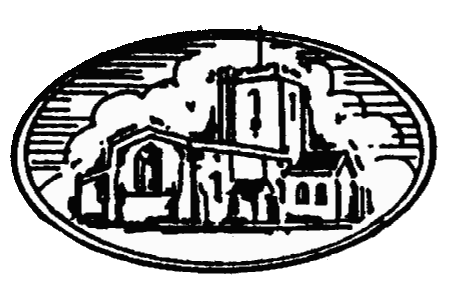 NORTHCHURCH PARISH COUNCILClerk to the Council: Usha Kilich Northchurch Parish Council116D High StreetNorthchurchHP4 3QNTel./Fax. 01442 876911Email: northchurch.parishcouncil@zen.co.ukSUMMONS TO ALL MEMBERS OF THE COUNCILNotice is hereby given that a meeting of Northchurch Parish Council will be held at the Social Centre Bell Lane HP4 3 RD on 4th March 2019 at 7.30pm for the purpose of transacting the business set out in the agenda below and you are hereby summoned to attend. This meeting will be followed by a meeting of the Northchurch Parish Council Planning Committee which will start at approximately 8.30pm.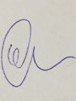 Mrs Usha KilichClerk to Northchurch Parish Council27th February 2019MEMBERS:Councillors		Godfrey	Chairman			Clarke		Vice Chairman					Pocock			Hooper			Edwards			Rees			Shepherd			PringleMEMBERS OF THE PUBLIC ARE INVITED TO ALL MEETING OF THE PARISH COUNCILApologies for absenceDeclaration of interestMinutes of the previous Council Meeting of the Northchurch Parish Council 21st January 2019.Chairman’s Report & CorrespondenceChanges to pension fund contribution.Clerks Salary Scale NALC Employment Briefing E02-18 2018-19 National Salary awardExternal partners induction 19th March 2019 Herts SportsWebsite updateDfE presentationHAPTC BulletinCommunity Action Dacorum NewletterLocal Community Regeneration Transforming Town Centres 6th Feb 2019New Road parkingCrime report by PCSO JacksonBearroc playgroundSpeed Indicator Device The MeadSign at High Street SouthCricket Club grant applicationMemorial seatParish OfficeFinancial Matters Report from Finance and General Purpose CommitteeCash flow StatementIncome and Expenditure ReportEarmarked Reserve transfer from General to NPC OfficeSt James Place 